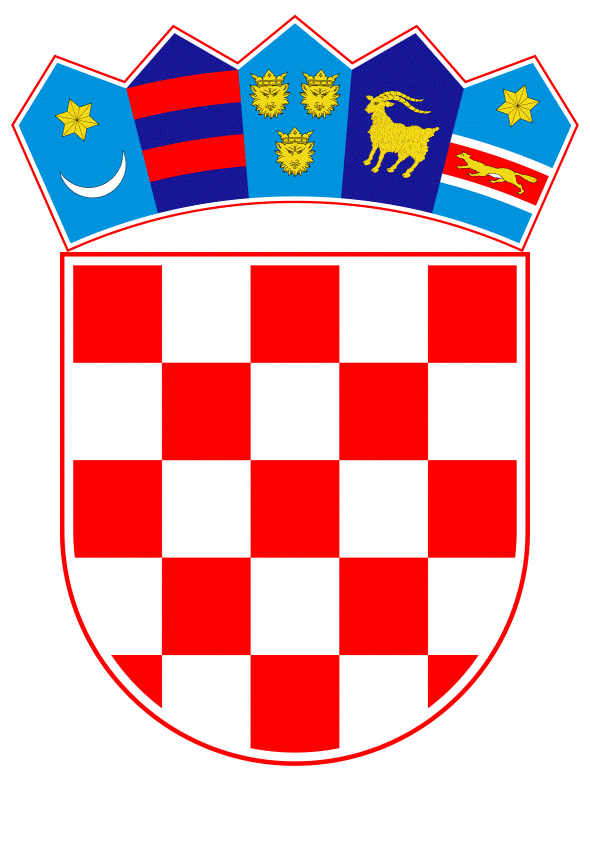 VLADA REPUBLIKE HRVATSKEZagreb, 19. listopada 2023.______________________________________________________________________________________________________________________________________________________________________________________________________________________________Banski dvori | Trg Sv. Marka 2  | 10000 Zagreb | tel. 01 4569 222 | vlada.gov.hrPRIJEDLOGNa temelju članka 31. stavka 3. Zakona o Vladi Republike Hrvatske („Narodne novine“, br. 150/11., 119/14., 93/16., 116/18. i 80/22.), Vlada Republike Hrvatske je na sjednici održanoj ___________ 2023. godine donijelaZ A K L J U Č A KOvim Zaključkom se stavlja izvan snage Zaključak o provedbi potpore za kompenzaciju rasta troškova za toplinsku energiju korištenu u tehnološke svrhe industrijskim i ostalim poslovnim potrošačima toplinske energije („Narodne novine“, br. 31/23.)Ovaj Zaključak objavit će se u „Narodnim novinama“.Klasa:Urbroj:Zagreb, ____________PREDSJEDNIK    mr. sc. Andrej PlenkovićOBRAZLOŽENJEMinistarstvo gospodarstva i održivog razvoja bilo je zaduženo Zaključkom koji se stavlja izvan snage da u skladu s Komunikacijom Komisije Privremeni okvir za mjere državne potpore u kriznim situacijama za potporu gospodarstvu nakon ruske agresije na Ukrajinu od 28. listopada 2022. (SL C 426/1, 9.11.2022.) provede aktivnosti s ciljem osiguravanja provedbe potpore za kompenzaciju rasta troškova za toplinsku energiju korištenu u tehnološke svrhe (tehnološka para) industrijskim i ostalim poslovnim potrošačima toplinske energije na centralnim toplinskim sustavima. S obzirom da je u međuvremenu Ministarstvo gospodarstva i održivog razvoja u suradnji s nadležnim institucijama došlo do zaključka da nije potrebno izraditi program potpore, s obzirom da svih 12 poduzetnika mogu biti tretirani jednako i obuhvaćeni istom mjerom, odnosno na njih se može primijeniti horizontalna mjera. Dakle, kako bi se što prije ublažili negativni gospodarski i socijalni učinci, te financijski pomoglo pogođenim kupcima toplinske energije korištene u tehnološke svrhe  predviđa se kroz uredbu kojom se uređuje pitanje otklanjanja poremećaja na domaćem tržištu energije, nadoknada dijela troška za tehnološku paru potrošenu u tehnološkom procesu koji ne uključuje troškove distribucije i koja je plaćena sukladno ugovoru s opskrbljivačem na toplinskom centralnom sustavu za 12 poduzetnika kojima je došlo do poskupljenja tehnološke pare čak do 531%, te će im se dodijelit iznos od 70% ukupne razlike što iznosi 11,59 milijuna eur. Iako predmetna uredba kojom se uređuje pitanje otklanjanja poremećaja na domaćem tržištu energije stupa na snagu osmog dana od dana objave u Narodnima novinama neće se stavljanjem izvan snage ovog Zaključka stvoriti pravna praznina. Predlagatelj:Ministarstvo gospodarstva i održivog razvojaPredmet:Prijedlog Zaključka o stavljanju izvan snage Zaključka o provedbi potpore za kompenzaciju rasta troškova za toplinsku energiju korištenu u tehnološke svrhe industrijskim i ostalim poslovnim potrošačima toplinske energije